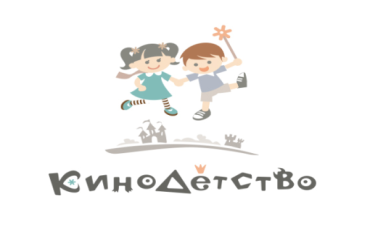  Шпаргалка (подсказки)                                                                                                                       Полный репертуар для постоянных киносеансов для детей и не только…     по выходным  в Твоем кинотеатре МультМарафонКаждую неделю – новый МультАльманах!                                                                                                                         Доброе кино для детей. Сделано в России Живем в тренде традиций, привыкаем к хорошему…                                                                                                   web: www.KinoDetstvo.ru             YouTube:www.youtube.com/user/KinoDetstvo                                                                                                                                                                                                        ВКонтакте: vk.com/KinoDetstvo                                                                                                                                   facebook: facebook.com/KinoDetstvo                                                                                       КиноТеатру (сразу) предоставляется пакет из 10-12 фильмов на весь период действия договора (3-6 мес.), и кинотеатр самостоятельно формирует свой репертуар;Цену на билеты КиноТеатр определяет самостоятельно. Систему скидок на билеты КиноТеатр определяет самостоятельно.Количество сеансов в неделю, дни показов и пр. КиноТеатр определяет самостоятельно;При появлении Монстров, Миньонов и пр. -  МультМарафон  отдыхает на скамейке запасных! Но потом мы опять возвращаемся к  детям!Программа КиноДетство – программа полной лояльности по отношению к КиноТеатру. Мы созданы для того, чтобы помогать КиноТеатрам активизировать работу с детской и семейной аудиторией.                         Поддержка  и продвижение Программы:Материалы по каждому фильму:      рассылаем по кинотеатрам отдельными письмами по каждому фильму + все  выложено на сайте www.KinoDetstvo.ru    – раздел «Фильмы»   Предоставляем материалы по Программе (в целом):       все выложено на сайте КД: www.KinoDetstvo.ruООО «Кинодетство», Москва, 121099, 2-й Смоленский пер., ¼Офис-менеджер (координатор проекта) - Андрей Корягин e-mail: info@ KinoDetstvo.ruтел.: +7 (499) 241-99-69 (офис с 10-00 до 20-00, вр. – мос.)              +7 (499) 241-28-75 (офис)Все вопросы (кроме технических)- Тамара Тарасова           e-mail: Tamara.Tarasova@ KinoDetstvo.ru+ 7-985-138-77-88 (моб)+ 7-916-138-77-88(моб)Технические вопросы (отправка контента и пр.)- Олег Сандаров           e-mail: Oleg.Sandarov@KinoDetstvo.ru+7 (905) 570-49-50 (моб.)                                                    Программа КиноДетство – это короткометражная современная анимация, собранная в альманахи (до 60 минут). 15 часов   нашей новой анимации, сделанной в классических традициях  - рисованная, кукольная,  объемная анимация, в т.ч. 3 часа – «Маша и медведь - классическая» + «Машины сказки»МультМарафон                          Бегом в Кино!...Бегом в Кино!...Бегом в Кино!...Возрастные ограничения  –  «0+», «6+» , «12-»Рекомендованная цена билетов   150 руб. Как вариант системы скидок: цена билета для детей -  150 руб. Взрослым – бесплатно, либо со скидкойМожно возродить систему АБОНЕМЕНТОВ! Это легко – расскажем, как…2-6 сеансов в неделю.          Время сеансов: по выходным в полдень;    либо -  суббота, воскресенье: 11-30, 17-30    Формат контента DCP и DVD – на выбор. Контент отправляем по ссылке с паролем. Рекомендуем Сеансы КиноДетства (МультМарафона) проводить на ПОСТОЯННОЙ основе. Перед сеансами можно поиграть с детьми в викторину. Вопросы для викторины отправим.Распечатай на цветном принтере раскраски и раздай детям!     Макеты раскрасок – во вложении писем по каждому фильму.Распечатай на цветном принтере и  раздай всем КАССИРАМ – каталог (описание) Программы (брошюра  для кассира).                                                                 Пусть читают и всем детям рассказывают!!!Основное  – размещение на сайте КиноТеатра и на страницах КиноТеатра в соц. сетях.                     Все материалы для этого отправляем в письмах по каждому фильму.На сайте КиноТеатра необходимо создать отдельную страничку Программы КиноДетство. Поможем разместить красиво информацию по фильмам  КД. Знаем как!Эл. адрес сотрудника к/т (админа  сайта) – необходимо прислать нам, будем с ним переписываться и помогать.На страницах кинотеатра в соц.сетяхПоможем разместить эффективно информацию о фильмах КД. Есть опыт! Эл. адрес сотрудника к/т (админа страниц) – необходимо прислать нам;Напишем Письмо в региональный Отдел Культуры. Нас знают! Напишем Письмо в региональное Управление Образования. Нам верят! Напишем и Разошлем информацию по школам и детским садам города. Нас любят дети!Напишем и Разошлем пресс-релизы по региональным СМИ (обновление -2 раза в месяц). Мы любим отправлять письма!Эл. адреса рег. прессы – необходимо прислать;Поможем договориться с типографией в вашем городе, и вам напечатают бесплатно 3-5 плакатов. Знаем слова!Разместим информации о кинотеатре и разместим ссылку на сайт кинотеатра на сайте КиноДетства. Мы вас любим!Пришлем вам Сертификат «Кинотеатр-участник  социальной Программы КиноДетство».  Для чего-нибудь, да пригодится! Будем звонить, писать, помогать. А  дети вам скажут «спасибо»!Ролик для плазмы   цифровом формате (HD, flv и mp4)Ролик просмотровый  - на канале КиноДетство YouTube: www.youtube.com/user/KinoDetstvoРолик  в ДиСиПи формате (для экрана)МультиШоки (слайдшоу под музыку)Макеты плакатов (послойник) по каждому фильмуОписание-каталог по каждому фильмуКадры из фильмовАнкеты- опросники для конкурсов для детейПресс-релиз по каждому фильму для размещения в региональных СМИВопросы по фильмам для викторины на радиоРадио РОЛИК для Торгового Центра и для фойе к/тМакеты плакатов по Программе КиноДетствоОписание КАК разместить Программу на САЙТЕ КиноТеатраМакеты значков Программы КинодетствоРаскраски